ΘΕΜΑ: "Εγγραφή στην Επετηρίδα Ιδιωτικών Εκπαιδευτικών, κλάδων/ειδικοτήτων            Δευτεροβάθμιας Εκπαίδευσης "  Έχοντας υπόψη:1.Τις διατάξεις:α. του άρθρου 28 του ν.682/1977 (ΦΕΚ 244 τ. Α΄) «Περί Ιδιωτικών σχολείων Γενικής Εκπαιδεύσεως και Σχολικών Οικοτροφείων», όπως έχει τροποποιηθεί και διατηρείται σε ισχύ, βάσει των διατάξεων της περ.3 της υποπαρ.Θ2 της παρ. Θ του άρθρου πρώτου του ν.4093/2012 (ΦΕΚ 222 τ. Α΄) «Έγκριση Μεσοπρόθεσμου Πλαισίου Δημοσιονομικής Στρατηγικής 2013−2016 − Επείγοντα Μέτρα Εφαρμογής του ν. 4046/2012 και του Μεσοπρόθεσμου Πλαισίου Δημοσιονομικής Στρατηγικής 2013−2016» και της παρ. 1 β και δ του άρθρου 39 του ν. 4115/2013 (ΦΕΚ 24 τ. Α΄) «Οργάνωση και λειτουργία Ιδρύματος Νεολαίας και Δια Βίου Μάθησης και Εθνικού Οργανισμού Πιστοποίησης Προσόντων και Επαγγελματικού Προσανατολισμού και άλλες διατάξεις».β. των άρθρων 12,13, 14 και της παρ.7 του άρθρου 62 του ν.1566/1985 (ΦΕΚ 167 τ. Α΄) «Δομή και λειτουργία της πρωτοβάθμιας και δευτεροβάθμιας εκπαίδευσης και άλλες διατάξεις», όπως ισχύει γ. του άρθρου 1 παρ.7 του ν.3194/2003 (ΦΕΚ 267 τ. Α) «Ρύθμιση εκπαιδευτικών θεμάτων και άλλες διατάξεις»2. Το π. δ. 114/2014 (ΦΕΚ 181 τ. Α΄) «Οργανισμός Υπουργείου Παιδείας και Θρησκευμάτων»      3. Το  π.δ.  24/2015 (ΦΕΚ 20 Α΄) «Σύσταση και μετονομασία Υπουργείων, μεταφορά της Γενικής      Γραμματείας Κοινωνικών Ασφαλίσεων»,    4. Την αριθ. 19218/1978 υ. α. (ΦΕΚ 175 τ.Β΄) «Περί του τρόπου συντάξεως και τηρήσεως επετηρίδος Λειτουργών Ιδιωτικής Εκπ/σεως», όπως τροποποιήθηκε με την αριθ. Φ7/242/Δ5/11865/1994 υ.α. ( ΦΕΚ 831 τ.Β΄) «Περί εγγραφής στην επετηρίδα των ιδιωτικών εκπαιδευτικών γενικής εκπαίδευσης»  Την αριθ. ΣΤ5/71/1986 κ. υ. α. (ΦΕΚ 834 τ. Β΄) «Διατήρηση και τροποποίηση διατάξεων που αφορούν την υποβολή δικαιολογητικών στις Υπηρεσίες του Υπουργείου Εθνικής Παιδείας και Θρησκευμάτων»    5. Την αριθ. 175372/Y1/29.10.2014 υ.α. (ΦΕΚ 2988 τ. Β΄) «Μεταβίβαση δικαιώματος υπογραφής «Με εντολή Υπουργού» στο Γενικό Γραμματέα Υπουργείου Παιδείας και Θρησκευμάτων, στους Προϊσταμένους Γενικών Διευθύνσεων, Διευθύνσεων και Τμημάτων της Γενικής Γραμματείας Υπουργείου Παιδείας και Θρησκευμάτων και στους Προϊσταμένους αυτοτελών υπηρεσιακών μονάδων του Υπουργείου Παιδείας και Θρησκευμάτων»   6.Τις αιτήσεις των ενδιαφερομένων  και  τα συνημμένα δικαιολογητικά                                                ΑποφασίζουμεΤην εγγραφή στην Επετηρίδα Ιδιωτικής Εκπαίδευσης, κατά κλάδο/ειδικότητα, των κάτωθι αναφερομένων, ως ακολούθως:                                                                          H ΠΡΟΪΣΤΑΜΕΝΗ ΤΗΣ ΓΕΝΙΚΗΣ ΔΙΕΥΘΥΝΣΗΣ                                                                      ΕΥΔΟΚΙΑ ΚΑΡΔΑΜΙΤΣΗ Εσωτερική Διανομή:Δ/νση Διοίκησης Προσ/κού Δ.Ε. - Τμήμα Α΄ 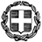 Μαρούσι, 16-04-2015Αριθ.Πρωτ.:60511/Ε2 Βαθμός Προτερ.: ΕΛΛΗΝΙΚΗ ΔΗΜΟΚΡΑΤΙΑΥΠΟΥΡΓΕΙΟ ΠΟΛΙΤΙΣΜΟΥ,  ΠΑΙΔΕΙΑΣ ΚΑΙ ΘΡΗΣΚΕΥΜΑΤΩΝ              ΓΕΝΙΚΗ ΓΡΑΜΜΑΤΕΙΑ  ΥΠΑΙΘΕΛΛΗΝΙΚΗ ΔΗΜΟΚΡΑΤΙΑΥΠΟΥΡΓΕΙΟ ΠΟΛΙΤΙΣΜΟΥ,  ΠΑΙΔΕΙΑΣ ΚΑΙ ΘΡΗΣΚΕΥΜΑΤΩΝ              ΓΕΝΙΚΗ ΓΡΑΜΜΑΤΕΙΑ  ΥΠΑΙΘΓΕΝΙΚΗ ΔΙΕΥΘΥΝΣΗ ΠΡΟΣΩΠΙΚΟΥΠ/ΘΜΙΑΣ ΚΑΙ Δ/ΘΜΙΑΣ ΕΚΠ/ΣΗΣΔΙΕΥΘΥΝΣΗ ΔΙΟΙΚΗΣΗΣ ΠΡΟΣΩΠΙΚΟΥ Δ.Ε.ΤΜΗΜΑ A΄(ΔΙΟΡΙΣΜΩΝ)-----Ταχ. Δ/νση: Α. Παπανδρέου 37Τ.Κ. – Πόλη:151 80 Μαρούσι Ιστοσελίδα: http://www.minedu.gov.gr/ Πληροφορίες: Παπαναστασίου Μ. 	  Ευαγγελίδου Ε. Τηλέφωνο: 210-3442395 -3417             FAX: 210 3442867Α Π Ο Φ Α Σ ΗΤαχ. Δ/νση: Α. Παπανδρέου 37Τ.Κ. – Πόλη:151 80 Μαρούσι Ιστοσελίδα: http://www.minedu.gov.gr/ Πληροφορίες: Παπαναστασίου Μ. 	  Ευαγγελίδου Ε. Τηλέφωνο: 210-3442395 -3417             FAX: 210 3442867ΚΛΑΔΟΣ/ΕΙΔΙΚΟΤΗΤΑΕΠΩΝΥΜΟΟΝΟΜΑΠΑΤΡΩΝΥΜΟΕΤΟΣ ΓΕΝΝΗΣΗΣΠΑΙΔ. ΚΑΤΑΡΤΙΣΗΠΕ02TIΣΙΖΗΕΜΜΑΝΟΥΕΛΑΙΩΑΝΝΗΣ1990ΝΑΙΠΕ02ΔΑΡΑΚΗΣΗΡΑΚΛΗΣΙΩΑΝΝΗΣ1990ΝΑΙΠΕ02ΘΑΝΟΥΔΗΜΗΤΡΑΚΩΝΣΤΑΝΤΙΝΟΣ1991ΝΑΙΠΕ02ΚΑΤΣΩΝΗΧΡΙΣΤΙΝΑΕΛΕΥΘΕΡΙΟΣ1988ΝΑΙΠΕ02ΣΠΑΝΟΥΙΣΜΗΝΗΙΩΑΝΝΗΣ1987ΝΑΙΠΕ03ΒΟΪΤΣΙΔΗΣΗΛΙΑΣΙΩΑΝΝΗΣ1985ΝΑΙΠΕ03ΓΙΩΒΟΥΕΜΜΑΝΟΥΕΛΑ-ΝΑΤΑΛΙΑΑΘΑΝΑΣΙΟΣ1984ΝΑΙΠΕ03ΚΥΡΙΑΚΟΠΟΥΛΟΥΚΩΝ/ΝΑΝΙΚΟΛΑΟΣ1975ΝΑΙΠΕ05XANTZHΔΙΟΝΥΣΙΑΔΙΟΝΥΣΙΟΣ1985ΝΑΙΠΕ05ΓΙΟΒΑΕΙΡΗΝΗΝΙΚΟΛΑΟΣ1991ΝΑΙΠΕ05ΚΑΜΠΕΡΗΕΛΕΝΗΗΡΑΚΛΗΣ1968ΝΑΙΠΕ06ΚΑΜΠΟΥΡΗΕΥΑΓΓΕΛΙΑΘΕΟΦΑΝΗΣ1987NAIΠΕ06ΣΧΩΡΤΣΑΝΙΤΗΠΟΡΦΥΡΙΑΘΩΜΑΣ1990ΝΑΙΠΕ07ΓΚΑΓΚΑΕΛΕΝΗΑΠΟΣΤΟΛΟΣ1985 NAIΠΕ11ΒΑΣΙΛΟΠΟΥΛΟΣ ΕΥΑΓΓΕΛΟΣ-ΑΓΓΕΛΟΣΙΩΑΝΝΗΣ1989ΝΑΙΠΕ11ΓΡΥΠΙΩΤΗΑΡΤΕΜΙΣΣΤΑΜΑΤΙΟΣ1989ΝΑΙΠΕ11ΛΑΓΟΥΚΥΡΙΑΚΗΜΙΧΑΗΛ1981ΝΑΙΠΕ19ΚΑΪΤΑΖΟΓΛΟΥΑΘΗΝΑΑΝΤΩΝΙΟΣ1982OXIΠΕ19ΠΟΛΙΤΟΠΟΥΛΟΣΟΔΥΣΣΕΑΣΚΩΝΣΤΑΝΤΙΝΟΣ1987ΝΑΙΠΕ17.08ΚΑΜΠΥΛΑΥΚΑΣΕΥΣΤΑΘΙΟΣΑΝΑΣΤΑΣΙΟΣ1977ΟΧΙ